Watch this video showing how to use the OBJECT PRONUNS:https://www.youtube.com/watch?v=eFHZKSabttANow let’s practice! Complete the sentences below by using an object pronoun (me, you, him, her, it, us, them):Mary is Billy’s mother. She loves ________.Nancy doesn’t like animals. She hates _________.Julia is my best friend. I tell _________ all my secrets. Anita lives with me and Bob. She likes __________.Jenifer, I am here. Please, talk to __________.Maringá is a beautiful city. I love __________.Watch this video showing how to use the possessive adjectives:https://www.youtube.com/watch?v=nJBgOdEL3x0Now let’s practice again! Complete the sentences below by using possessive adjectives (my, your, his, her, its, our, their):Hey! This is _________ place. I got here first!Suzan and Greg love _________  jobs.Excuse me, Sir. Can I see ________ ID, please?We need to take care of the planet. It is _________ home!Look at the dog holding _________ bone! It is so lovely.Megan doesn’t like _________ sister very much.Last night I saw Bob and _________ brother at the club.ANSWER KEYSMary is Billy’s mother. She loves __HIM__.Nancy doesn’t like animals. She hates _THEM__.Julia is my best friend. I tell _HER__ all my secrets. Anita lives with me and Bob. She likes __US___.Jenifer, I am here. Please, talk to __ME__.Maringá is a beautiful city. I love __IT___.Hey! This is ___MY___ place. I got here first!Suzan and Greg love ___THEIR___  jobs.Excuse me, Sir. Can I see __YOUR___ ID, please?We need to take care of the planet. It is __OUR___ home!Look at the dog holding __ITS__ bone! It is so lovely.Megan doesn’t like _HER_ sister very much.Last night I saw Bob and __HIS___ brother at the club.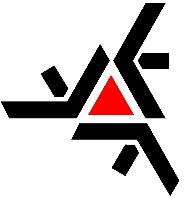 UNIVERSIDADE ESTADUAL DE MARINGÁInstituto de LínguasProfessor: ELERSON CESTARO / ecremundini@uem.brAtividades remotas / Estágio: Pre I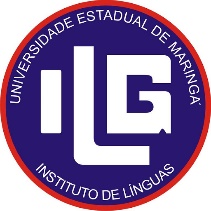 